交通部觀光署阿里山國家風景區管理處「奮起湖24-1號賣店及周邊設施出租案」需求說明一、計畫緣起交通部觀光署阿里山國家風景區管理處近年致力於辦理奮起湖聚落整體景觀風貌改善後遊客日益增加，為能配合環境營造提供遊客更多元之服務及消費選擇，因此辦理本次出租案。二、出租點介紹木造房屋1棟及廁所、休憩亭1座、土地6筆。範圍房屋：嘉義縣竹崎鄉中和村奮起湖24-1號1樓木造房屋106   平方公尺，如附圖。設施：廁所1座12平方公尺、休憩涼亭1座32.4平方公尺，    如附圖。土地：6筆共約共約847.82平方公尺：1. 嘉義縣竹崎鄉糞箕湖段116-1  地號。2. 嘉義縣竹崎鄉糞箕湖段640-114地號。3. 嘉義縣竹崎鄉糞箕湖段640-092地號。4. 嘉義縣竹崎鄉糞箕湖段640-123地號。5. 嘉義縣竹崎鄉糞箕湖段640-152地號。6. 嘉義縣竹崎鄉糞箕湖段640-182地號。 四、圖說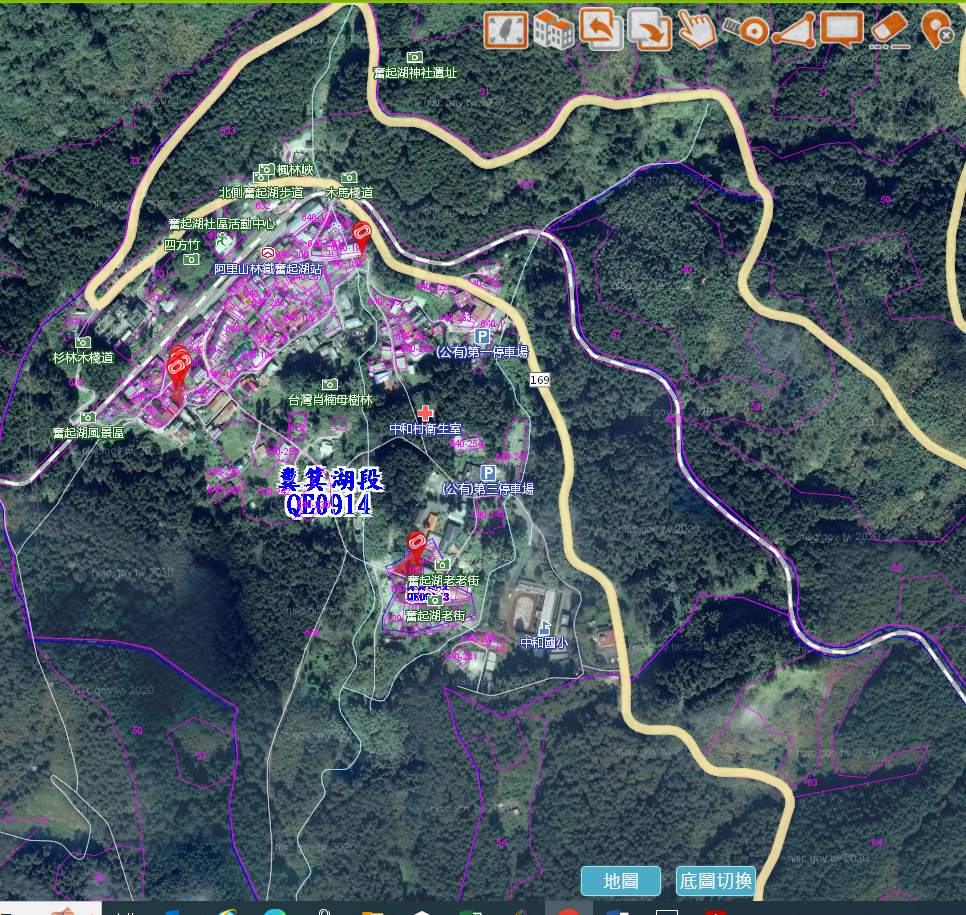 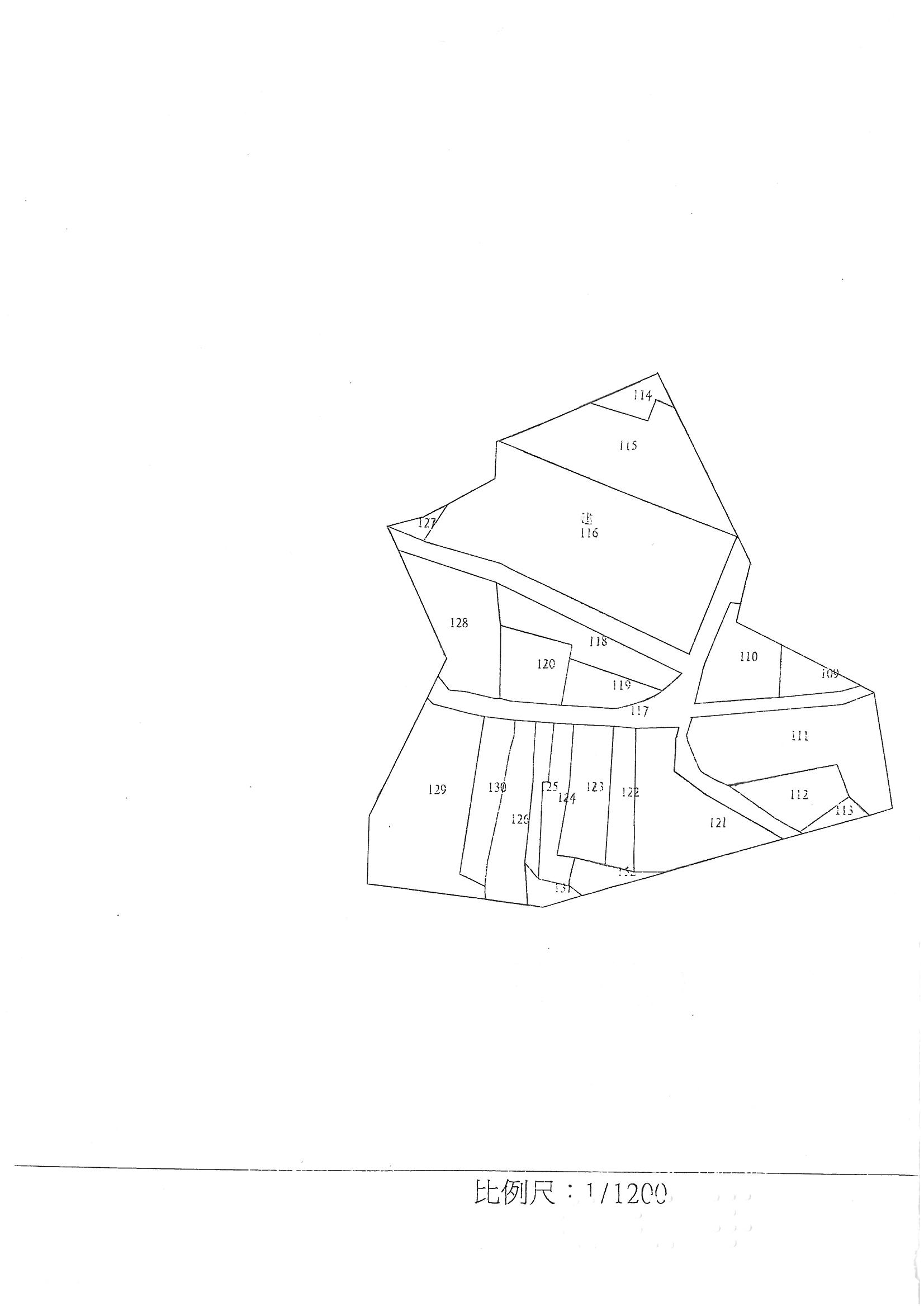 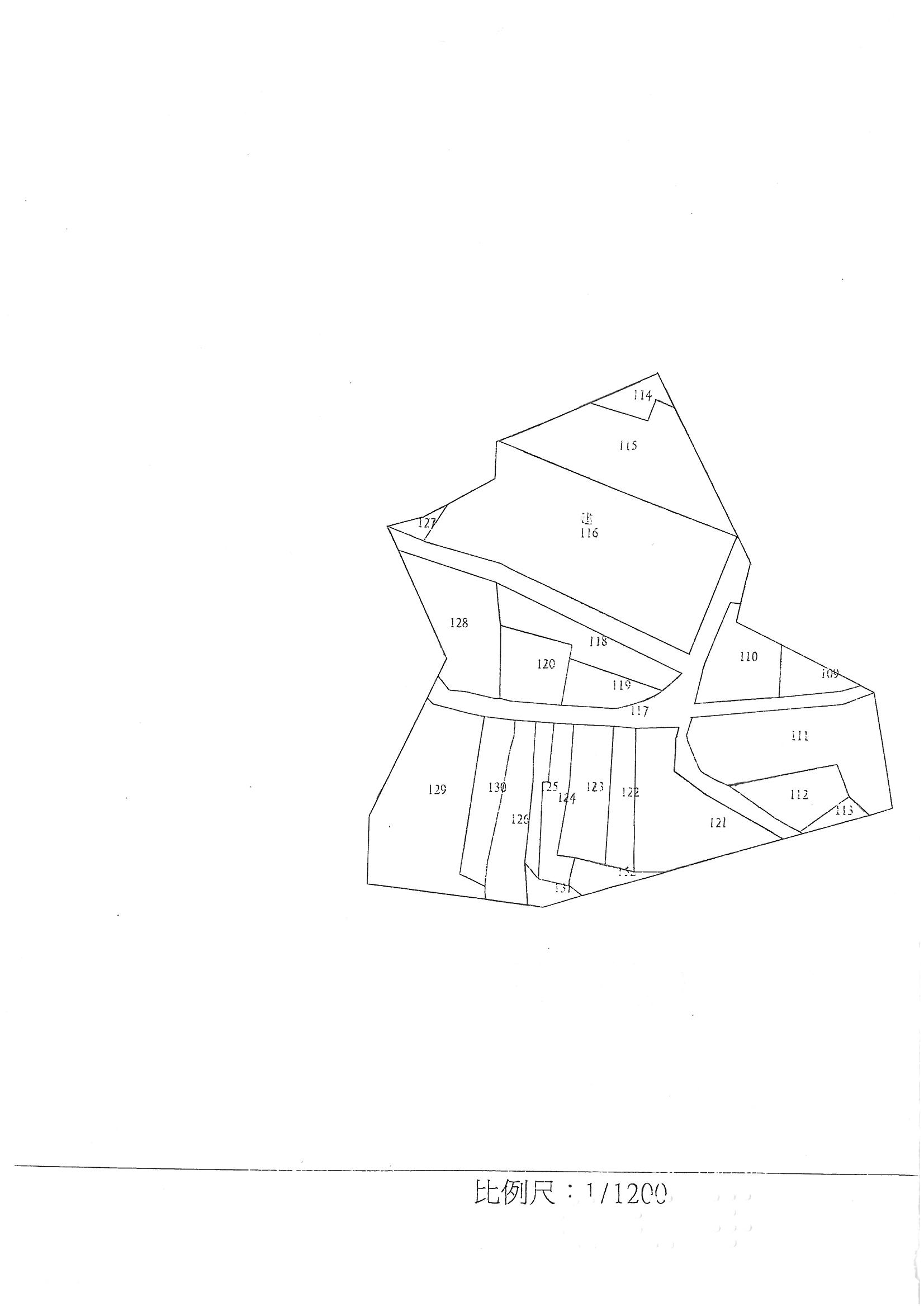 □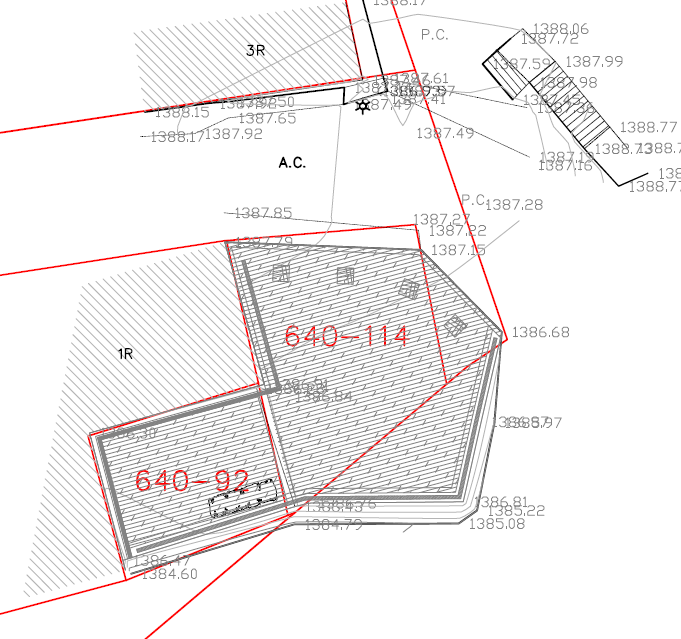 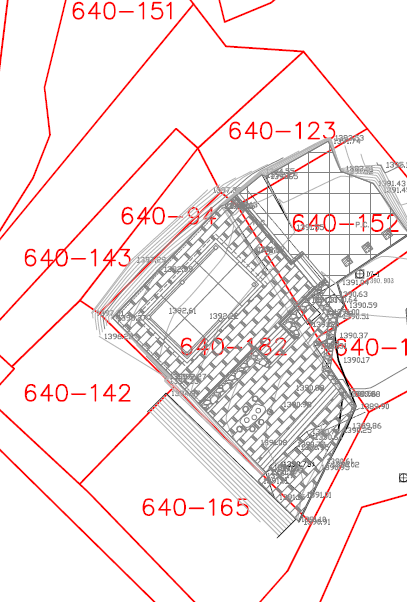 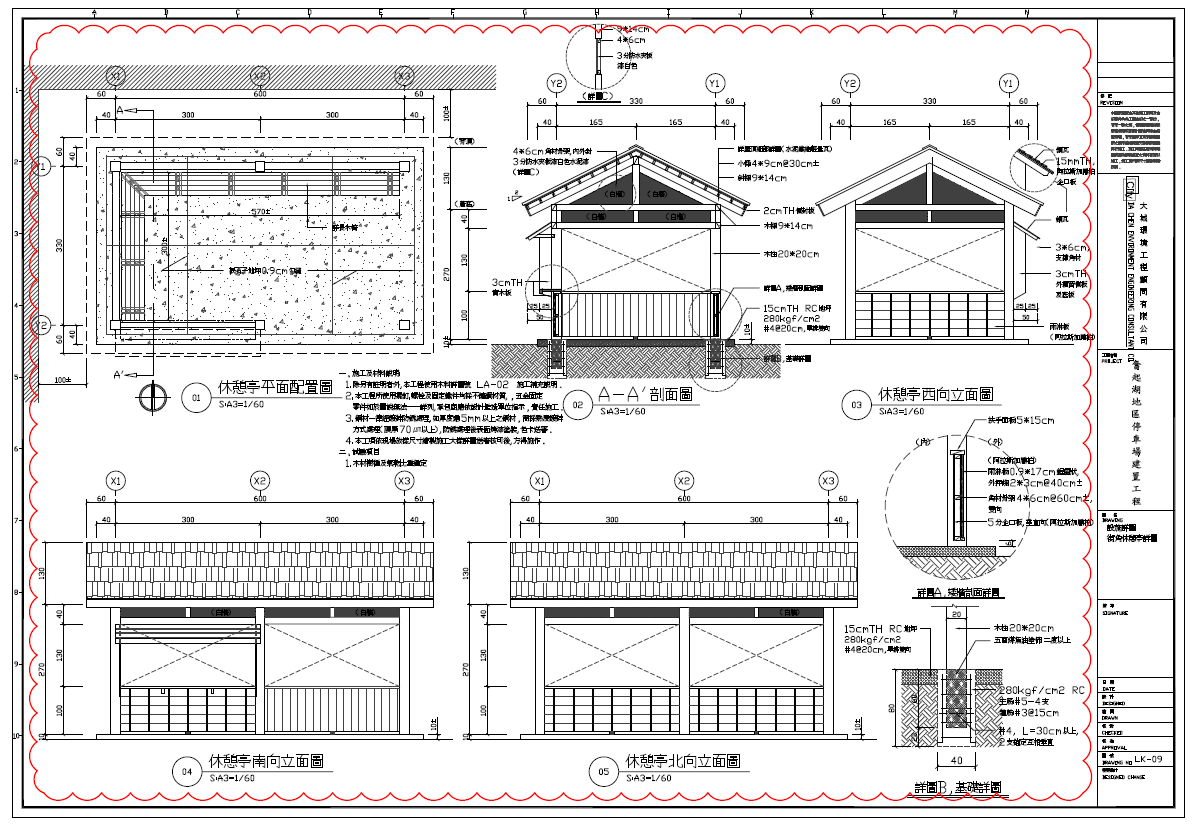 